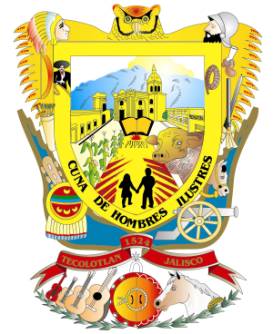 MANUAL DE ORGANIZACIÓN, OPERACIÓN, SERVICIOS, PROCEDIMIENTOS Y PROTOCOLOS DE LA DIRECCION DE DESARROLLO SOCIAL DEL GOBIERNO DE TECOLOTLÁN, JALISCO.INDICE●PRESENTACIÓN●MISIÓN●VISIÓN●ORGANIZACIÓN DE LA DIRECCION DE DESARROLLO SOCIAL●ORGANIGRAMA●DESCRIPCIÓN DE PUESTOS●PROCEDIMIENTOS, SERVICIOS, OPERACIÓN Y PROTOCOLOS QUE SE REALIZAN EN LA DIRECCION DE   DESARROLLO SOCIALPROCEDIMIENTO 1.- Atender la convocatoria del programa becas Benito Juárez PROCEDIMIENTO 2.- Coordinación de la entrega del programa 68 y más adulto mayor.PROCEDIMEINTO 3.- Atención a las beneficiarias del programa jefas de familia.PROCEDIMIENTO 4.-.Atencion a los beneficiarios del programa Jalisco Incluyente. PROCEDIMIENTO 5.-.Atender y realizar las evaluación del programa Jóvenes construyendo el futuro. PROCEDIMIENTO 6.-.Atender la convocatoria del programa Jalisco te reconoce. PROCEDIMIENTO 7.- Atender la convocatoria Jalisco revive tu hogar.PRESENTACIÓNEs de suma importancia para la Secretaría y propósito del Ayuntamiento de Tecolotlán, Jalisco, contar con herramientas e instrumentos que permitan atender las necesidades de la administración de una manera clara y organizada, que de la posibilidad a los ciudadanos tecolotlenses de conocer los servicios y procedimientos que se realizan en esta área auxiliar.  El presente manual tiene como finalidad, contribuir al proyecto de modernización administrativa del gobierno municipal del periodo 2018-2021, entendido por modernidad los conceptos de: servicio al ciudadano, calidad, productividad y mejora continua, estableciendo programas, proyectos y acciones estratégicas que permitan el desarrollo equitativo y sustentable para beneficio de la sociedad de Tecolotlán, Jalisco.Además de ser un instrumento de información, consulta e inducción a los procedimientos de la Secretaría del Ayuntamiento.MISIÓN Implementar acciones necesarias para la atención prioritaria e integral de vulnerabilidad, a través de programas de desarrollo social que faciliten el acceso a bienes, servicios y oportunidades básicas para el mejoramiento de las condiciones de vida de la población.VISIÓNSer una Dependencia que impulse el ejercicio de Programas Estatales y Federales para el desarrollo social de los Tecolotlenses, promoviendo igualdad, productividad e inclusión, con la finalidad de mejorar el nivel de bienestar de los grupos sociales en situación de vulnerabilidad.ORGANIZACIÓN DE LA DIRECCION DE DESARROLLO SOCIALORGANIGRAMASECRETARIADESCRIPCIÓN DE PUESTOSPUESTO: DIRECTORA DE DESARROLLO SOCIAL.NATURALEZA DEL PUESTO: Periodo constitucionalTIPO DE TRABAJO: De oficina y de campoFUNCIONES Y ATRIBUCIONES: Planear, organizar y coordinar el funcionamiento de la ejecución de los programas sociales de índole estatal y federal.HABILIDADES y APTITUDES QUE SE REQUIRE PARA EL PUESTO: Manejo de computadora e impresora, manejo de redes sociales, facilidad de palabra, facilidad de redacción, actitud de servicio.PUESTO: SECRETARIAÁREA: Secretaría de la dirección de desarrollo socialREQUISITOS PARA EL PUESTO: Cuando menos tener 18 años de edad al inicio de la relación laboral, secundaria terminada.NATURALEZA EL PUESTO: Periodo constitucionalTIPO DE TRABAJO: De oficinaFUNCIONES ESPECÍFICAS: Atender y orientar amablemente al público que solicite los servicios de esta dependencia, recepción de documentos, atender llamadas telefónicas, archivar la documentación relativa a la oficina, elaborar los diversos documentos que se generan en la dirección de desarrollo social.HABILIDADES QUE SE REQUIEREN PARA EL PUESTO: Manejo de computadora e impresora, conocimientos de Word y Excel, manejo de redes sociales, facilidad de palabra, facilidad de redacción, actitud de servicio; lo anterior se enumera de manera enunciativa y no limitativa.PUESTO: AUXILIARÁREA: Auxiliar dirección de desarrollo socialREQUISITOS PARA EL PUESTO: Cuando menos tener 18 años de edad al inicio de la relación laboral, secundaria terminada.NATURALEZA EL PUESTO: Periodo constitucionalTIPO DE TRABAJO: De oficinaFUNCIONES ESPECÍFICAS: Atender y orientar amablemente al público que solicite los servicios de esta dependencia, recepción de documentos, atender llamadas telefónicas, archivar la documentación relativa a la oficina, elaborar los diversos documentos que se generan en la dirección de desarrollo social.HABILIDADES QUE SE REQUIEREN PARA EL PUESTO: Manejo de computadora e impresora, conocimientos de Word y Excel, manejo de redes sociales, facilidad de palabra, facilidad de redacción, actitud de servicio; lo anterior se enumera de manera enunciativa y no limitativa.PROCEDIMIENTOS, SERVICIOS, OPERACIÓN Y PROTOCOLOS QUE SE REALIZAN EN LA DIRECCION DE DESARROLLO SOCIALPROCEDIMIENTO 1.- Atender la convocatoria del programa becas Benito Juárez OBJETIVO: Informar a tiempo a las personas beneficiarias del programa.  OPERACIÓN Y PROTOCOLO DEL PROCEDIMIENTO:1.- Coordinar la entrega.2.- Citar a los beneficiarios al lugar donde se llevará a cabo la entrega de apoyos.3.- Se lleva a cabo la entrega por parte de los encargados del programa  al igual que los encargados de dar el apoyo económico.4.- Se atienden a los beneficiarios para dar seguimiento si tienen algún trámite.COSTO: No aplicaFORMATO: No aplicaENCARGADO DE LA REALIZACIÓN DEL PROTOCOLO BECAS BENITO JUAREZ: Directora de desarrollo social.PROCEDIMIENTO 2.- Coordinación de la entrega del programa 68 y más adulto mayor.OBJETIVO: Informar a tiempo a las personas beneficiadas del programa.OPERACIÓN Y PROTOCOLO DEL PROCEDIMIENTO1.- Coordinar la entrega.2.- Citar a los beneficiarios que están en el padrón al lugar donde se llevara a cabo.3.- Se hace la entrega por parte de los encargados del programa.4.- Se atienden a los beneficiarios del programa para dar seguimiento algún trámite pendiente.COSTO: No aplicaFORMATO: No aplicaENCARGADO DE LA REALIZACIÓN DEL PROTOCOLO DEL PROGRAMA ADULTO MAYOR 68 Y MAS: Directora de desarrollo socialPROCEDIMIENTO 3.- Atención a las beneficiarías del programa Jefas de familia.OBJETIVO: Estar en contacto con las jefas de familia para cualquier trámite. OPERACIÓN Y PROTOCOLO DEL PROCEDIMIENTO1.- Se atiende a las personas interesadas dándole la asesoría y los requisitos necesarios2.- En su caso, si la convocatoria sigue abierta y la persona cumple con los requisitos se le recibe la documentación.3.- Concentramos en oficina los documentos que entregó el aspirante para posteriormente entregarlos a la dependencia correspondiente.4.-Se da seguimiento al trámite hasta recibir el listado de beneficiarios.5.- Se convoca a los beneficiarios de programa para darles detalle del mismo.6.- Se mantiene comunicación con los beneficiarios para dar seguimiento al programa.COSTO: No aplicaFORMATO: No aplicaENCARGADO DE LA REALIZACIÓN DEL PROTOCOLO DEL PROGRAMA JEFAS DE FAMILIA: Directora de la dirección de desarrollo social.PROCEDIMIENTO 4.- Atención a los beneficiarios del programa Jalisco incluyenteOBJETIVO: Estar en contacto con los beneficiarios del programa.OPERACIÓN Y PROTOCOLO DEL PROCEDIMIENTO1.- Se atiende a las personas interesadas dándole la asesoría y los requisitos necesarios2.- En su caso, si la convocatoria sigue abierta y la persona cumple con los requisitos se le recibe la documentación.3.- Concentramos en oficina los documentos que entregó el aspirante para posteriormente entregarlos a la dependencia correspondiente.4.-Se da seguimiento al trámite hasta recibir el listado de beneficiarios.5.- Se convoca a los beneficiarios de programa para darles detalle del mismo.6.- Se mantiene comunicación con los beneficiarios para dar seguimiento al programa.COSTO: No aplica FORMATO: conforme a las reglas de operación del programa.ENCARGADO DE LA REALIZACIÓN DEL PROTOCOLO: Directora de Desarrollo Social.PROCEDIMIENTO 5.- Atender y realizar las evaluaciones del programa jóvenes construyendo el futuro.OBJETIVO: Dar seguimiento al programa.OPERACIÓN Y PROTOCOLO DEL PROCEDIMIENTO1.- Atender al joven interesado.2.- Se escanea la documentación requerida por el programa.3.- Se les entrega su documentación.4.- Se elabora expediente de la ficha de cada becario.5.- Se apoya a los receptores de los becarios.6.- Se lleva a cabo la evaluación mensual.7.- Se mantiene comunicación con los beneficiarios y receptores para cualquier apoyo que requieran.COSTO: No aplicaFORMATO: No aplicaENCARGADO DE LA REALIZACIÓN EL PROTOCOLO: Directora de desarrollo social.PROCEDIMIENTO 6.- Atender la convocatoria del programa Jalisco te reconoceOBJETIVO: Dar atención a las personas que pretenden ser beneficiados del programa.OPERACIÓN Y PROTOCOLO  DEL PROCEDIMIENTO:1.- Se atiende a las personas interesadas dándole la asesoría y los requisitos necesarios2.- En su caso, si la convocatoria sigue abierta y la persona cumple con los requisitos se le recibe la documentación.3.- Concentramos en oficina los documentos que entregó el aspirante para posteriormente entregarlos a la dependencia correspondiente.4.-Se da seguimiento al trámite hasta recibir el listado de beneficiarios.5.- Se convocara a los beneficiarios cuando la dependencia correspondiente no lo requiera.6.- Se mantiene comunicación con los beneficiarios para dar seguimiento al programa.COSTO: No aplicaFORMATO: conforme a las reglas de operación del programa.ENCARGADO DE LA REALIZACIÓN DEL PROTOCOLO: Directora de desarrollo socialPROCEDIMIENTO 7.- Atender la convocatoria Jalisco revive tu hogarOBJETIVO: Informar y dar seguimiento al programaOPERACIÓN Y PROTOCOLO DEL PROCEDIMIENTO.1.- Se atiende a las personas interesadas dándole la asesoría y los requisitos necesarios2.- En su caso, si la convocatoria sigue abierta y la persona cumple con los requisitos se le recibe la documentación.3.- Concentramos en oficina los documentos que entregó el aspirante para posteriormente entregarlos a la dependencia correspondiente.4.-Se da seguimiento al trámite hasta recibir el listado de beneficiarios.5.- Se convocara a los beneficiarios de programa cuando la dependencia no lo requiera.6.- Se mantendrá comunicación y  dará seguimiento al programa.COSTO: No aplicaFORMATO: conforme a las reglas de operación del programa.ENCARGADO DE LA REALIZACIÓN DEL PROTOCOLO DE JALISCO REVIVE TU HOGAR: Directora de desarrollo social.NOTA: En la oficina de desarrollo social se está al pendiente de la publicación de convocatorias del gobierno federal, estatal o de asociaciones privadas que benefician a nuestro municipio y las atendemos conforme sus reglas de operación o requisitos que en su momento se requieren. EL PRESENTE MANUAL DE ORGANIZACIÓN, SERVICIOS,  PROCEDIMIENTOS, OPERACIÓN Y PROTOCOLOS DE LA  DIRECCIÓN DE DESARROLLO SOCIAL DEL GOBIERNO MUNICIPAL DE TECOLOTLÁN, JALISCO, HA SIDO EXPEDIDO POR:EL C. PRESIDENTE MUNICIPAL DE TECOLOTLÁN, JALISCO, PARA EL PERIODO 2018-2021LIC. RICARDO RAMÍREZ RUELASY ELABORADO POR:MARIA DE LA LUZ ESTRELLA BECERRADIRECTORA DE DESARROLLO SOCIALVIGENCIA PARA EL PERIODO 2018-2021 